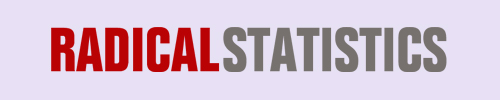 2020 Annual ConferenceFriday 28 February 9:00 - 5:30 andSaturday 29 February 9:00 – 1:00St Luke's Centre, 90 Central Street, London EC1V 8A “Learning from the Past to Build a Better Future”Commemorating Florence Nightingale and her relevance today.A conference for everyone interested in health issues and current affairs.2020 marks the bicentenary of the birth of Florence Nightingale, ‘The Passionate Statistician’.We are pleased to mark this with a keynote address from Lynn McDonald of Guelph University, world authority on Nightingale and editor of her collected works. Talks include:·        Gender and pay in nursing·        “Right Care”: Wrong answers  (on cancer mortality)·        Missing Numbers: Statistics we don't collect·        Danny Dorling on the UK health crisis·        Andrew Street on Revisiting Nightingale´s vision: Outcomes of hospital treatment ·        Inequalities in the twenty-first century·        ‘Bad Stats’ & depletion of the public purse·        The new Radstats book “Data in Society” (copies will be on sale, and authors present)Registration is open via Eventbrite. Full information at:  radstats.org.uk/conferenceRegistration is only £50 with reductions for students.Registration includes Saturday’s presentations, discussions and Radstats’ 2020 AGM. Please feel free to join for social events (not included in registration)Thursday: Meet in Norfolk Arms in Leigh Street off Judd Street near Euston Road from 7pm.Friday: Come along to Iskele Restaurant, Whitecross Street for drinks followed by an optional meal.Saturday: following the Radical Statistics AGM and discussion, there will be aFlorence Nightingale-themed guided walking tour.